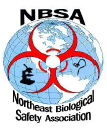 Northeast Biological Safety Association (NBSA)14th Annual Biosafety SymposiumSeptember 20, 2023Wadsworth CenterDavid Axelrod Institute - Auditorium120 New Scotland AveAlbany NY 12208 2023 NBSA Biosafety SymposiumDavid Axelrod Institute - Auditorium8:30 – 9:00 am	Registration and coffee9:00 – 9:15 am	Welcoming Remarks Shannon Magari, ScD, MS, MPHPrincipal, NBSA President, Colden Corporation 9:15 – 10:00 am	Wastewater Expansion of TestingKirsten St. George, PhD, and Dan Lang, P.G. NYSDOH Wadsworth Center and Center for Environmental Health10:00 – 10:45 am	Virtual Reality Laboratories - Training 	Joe Rothschild, Health Communication Specialist, Division of Laboratory Systems in Epidemiology and Laboratory Services US Centers for Disease Control and Prevention10:45 – 11:00 am	Break11:00 – 11:45 am	Risk Assessment Strategies for Gene Therapy Clinical TrialsDaniel Eisenman, PhD, RBP, SM(NRCM), CBSPExecutive Director, Biosafety Services, Advara11:45 – 12:30 pm	Evidence Based Biosafety Research 	David Hill/Corey Bennett, NYSDOH Wadsworth Centerand Syadatun Ahana, Howard Hughes Medical Institute12:30 – 1:15 pm	Lunch1:15 – 2:00 pm	Utilizing ISO35001: Untangling the Global Standard for a Pragmatic Risk Assessment Process	AJ Troiano, PhD, RBP	Global Director, Biosafety and Toxicology, FUGIFILM Diosynth Biotechnologies2:00 – 2:45 pm	Tick Borne Illness, Newly Identified Arbovirus 			Alex Ciota, PhD and Steve Zinc, PhD			NYSDOH Wadsworth Center, Arbovirus Laboratory2:45 – 3:00 pm 	Break3:00 – 3:45 pm	NSABB Recommendations			Christina Egan, PhD			NYSDOH Wadsworth Center, Biodefense Laboratory3:45 – 4:00 pm	Closing Remarks			Shannon Magari, ScD, MS, MPHNBSA PresidentREGISTRATION FORM2023 NBSA BIOSAFETY SYMPOSIUMSeptember 20, 2023Name________________________________________________Title_________________________________________________Organization___________________________________________Address_______________________________________________City__________________State__________________ZIP___      _   Email________________________________________Phone Number_______________________ The registration fee for the Symposium is $45.00 (free for full-time students) and includes a continental breakfast, buffet lunch and break time snacks.  Please make checks payable to: Northeast Biological Safety AssociationMail completed registration forms and checks to:Corey BennettGriffin LabsNYSDOH-Wadsworth Center5668 State Farm RoadGuilderland, NY 12084518-485-6789 office 518-396-7128 cellCorey.bennett@health.ny.govNOTES:  Please submit registration forms and payment by Friday, August 8, 2023 to reserve a space.  Participation will be limited to the first 100 registrants.  We are unable to process credit cards. Please note on your registration form if you have special dietary needs. Accommodations:The following hotels are within easy driving and walking distance of the symposium location.  We do not have any preferred rates with these hotels:Hilton Garden Inn Albany Medical Center62 New Scotland AvenueTownePlace Suites by Marriott22 Holland AvenueCONTACT INFORMATION2023 NBSA Biosafety Symposium CoordinatorsShannon R. Magari, ScD, MS, MPHPrincipal, Colden CorporationPresident, NBSA5842 Heritage Landing DriveEast Syracuse, NY  13057315-445-0847magari@colden.comSPONSORS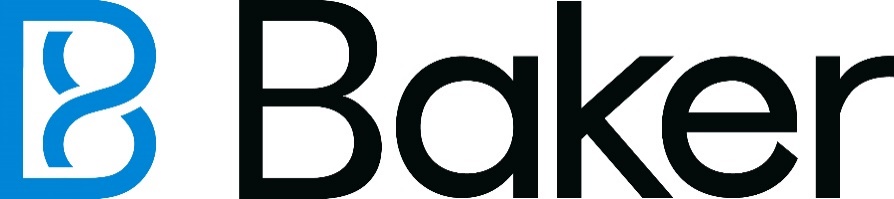 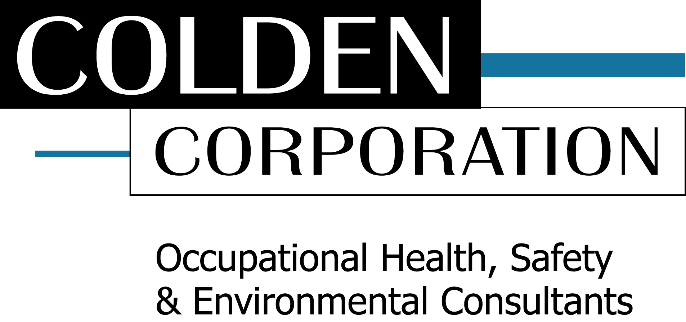 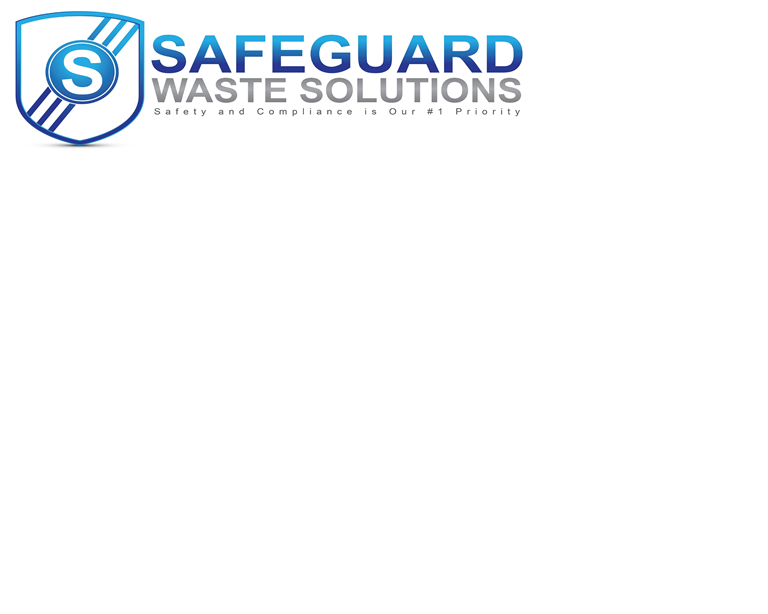 Location:  Wadsworth CenterDavid Axelrod Institute - Auditorium120 New Scotland AveAlbany NY 12208 Parking:  TBDMeeting Room:AUDITORIUM